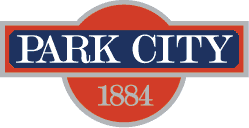 AGENDAPark City Municipal Forestry Advisory BoardThursday, July 6, 202310 amMarsac East Conference RoomBoard Member Attendance	Present: 	Excused:   	Absent: Purpose & Product:   To study, investigate, counsel, formulate, develop and/or update, and administer a Community Forestry Plan ("Forestry Plan") for the care, preservation, pruning, planting, replanting, removal or disposition of trees and shrubs in parks, along streets, and in other public places. Working & Input161 Park Ave Tree Removal Request4867 Legacy Way Landscaping7955 Red Tail Ct Landscaping395 Deer Valley Dr Landscaping2545 Lucky John Dr Landscaping3506 Oak Wood Dr Lanscaping/ConstructionCommunity Wildfire Risk Assessment UpdateForestry Plan RFP DiscussionBoard Member Updates/RoundtableNext Meeting:   Thursday, August 3, 1000-1100, Marsac East Conference Room